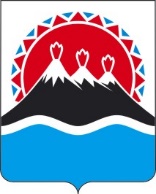 РЕГИОНАЛЬНАЯ СЛУЖБА ПО ТАРИФАМ И ЦЕНАМ КАМЧАТСКОГО КРАЯПРОЕКТ ПОСТАНОВЛЕНИЯг. Петропавловск-КамчатскийОб утверждении экономически обоснованного тарифа ООО «Дальсервис УК» на перевозку пассажиров автомобильным транспортом общего пользования в городском сообщении на территории п. Усть-Камчатск Усть-Камчатского сельского поселения Усть-Камчатского муниципального района на 2022 годВ соответствии с постановлением Правительства Российской Федерации от 07.03.1995 № 239 «О мерах по упорядочению государственного регулирования цен (тарифов)», постановлениями Правительства Камчатского края от 30.03.2018 № 133-П «Об утверждении Порядка осуществления государственного регулирования цен (тарифов) в транспортном комплексе в Камчатском крае», от 19.12.2008 № 424-П «Об утверждении Положения о Региональной службе по тарифам и ценам Камчатского края», протоколом Правления Региональной службы по тарифам и ценам Камчатского края от ХХ.12.2021 № ХХ, на основании предложения ООО «Дальсервис УК» от 19.04.2021 № 405ПОСТАНОВЛЯЮ:1. Утвердить и ввести в действие на 2022 год экономически обоснованный тариф ООО «Дальсервис УК» на перевозку пассажиров автомобильным транспортом общего пользования в городском сообщении на территории п. Усть-Камчатск Усть-Камчатского сельского поселения Усть-Камчатского муниципального района в размере 43,25 рублей.2. Настоящее постановление вступает в силу через десять дней после дня его официального опубликования.[Дата регистрации]№[Номер документа]Временно исполняющий обязанности руководителя [горизонтальный штамп подписи 1]В.А. Губинский